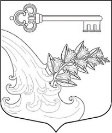 АДМИНИСТРАЦИЯ УЛЬЯНОВСКОГО ГОРОДСКОГО ПОСЕЛЕНИЯ ТОСНЕНСКОГО РАЙОНА ЛЕНИНГРАДСКОЙ ОБЛАСТИПОСТАНОВЛЕНИЕ (ПРОЕКТ)О внесении изменений в постановление администрации от 03.02.2015 №  23«Об утверждении административного регламента сектора архитектуры и градостроительстваадминистрации Ульяновского  городского поселения Тосненского района Ленинградской области «Прием заявлений и выдача документов о согласованиипереустройства и(или) перепланировки жилого помещения».Во исполнение пункта 18 перечня поручений Губернатора Ленинградской области 04.09.2018 № 65-9208/2018 по оптимизации сроков оказания муниципальных услуг юридическим лицам,ПОСТАНОВЛЯЮ:	1. Пункт 2.4 раздела 2 административного регламента дополнить словами: «Срок предоставления муниципальной услуги для юридических лиц не должен превышать 20 рабочих дней со дня подачи заявления о предоставлении услуги.2. В постановление администрации Ульяновского  городского поселения Тосненского района  Ленинградской области от 03.02.2015 № 23 «Об утверждении административного регламента сектора архитектуры и градостроительства администрации Ульяновского  городского поселения Тосненского района  Ленинградской области «Прием заявлений и выдача документов о согласовании переустройства и(или) перепланировки жилого помещения» внести  следующие изменения: наименование административного регламента изложить в новой редакции: «Административный регламент по предоставлению муниципальной услуги «Прием заявлений и выдача документов о согласовании переустройства и(или) перепланировки жилого помещения».          3. Опубликовать настоящее постановление в газете «Тосненский вестник» и разместить на официальном сайте администрации Ульяновского городского поселения Тосненского района Ленинградской области www.admsablino.ru.          4. Настоящее постановление вступает в силу с момента опубликования.          5. Контроль за исполнением данного постановления оставляю за собой.Глава администрации	                                                                    К.И. Камалетдинов     №